Пояснительная записка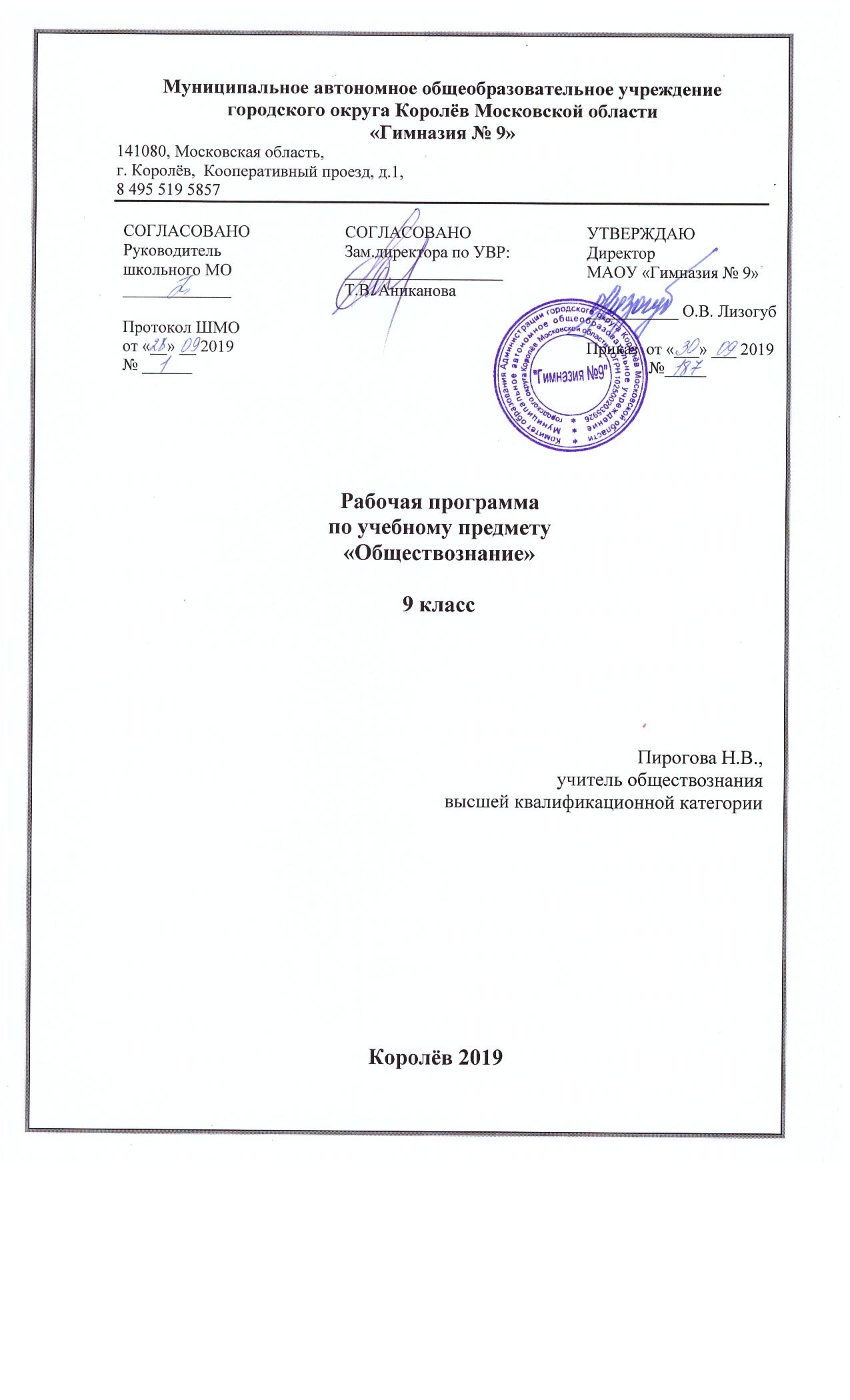      Рабочая программа составлена на основе примерной рабочей программы по учебному предмету «Обществознание» с использованием предметной линии учебников для 5 – 9 классов под редакцией Л.Н. Боголюбова. Данная линия учебников одобрена РАО и РАН, имеет гриф «Рекомендовано» и рассчитана на базовый уровень освоения учебного предмета. Рабочая программа составлена в соответствии с приказом министра образования Московской области от  15.04. 2016 № 1427 "Об утверждении регионального базисного учебного плана для государственных образовательных организаций Московской области, муниципальных и частных  образовательных  организаций в Московской области , реализующих образовательные программы  основного общего и среднего общего образования".Изучение обществознания на уровне основного общего образования призвано создать условия для полноценного выполнения выпускником типичных для подростка социальных ролей; общей ориентации в актуальных общественных событиях и процессах; нравственной и правовой оценки конкретных поступков людей; реализации и защиты прав человека и гражданина, осознанного выполнения гражданских обязанностей; первичного анализа и использования социальной информации; сознательного неприятия антиобщественного поведения. Выпускник основной школы должен получить достаточно полное представление о возможностях, которое существуют в современном российском обществе для продолжения образования и работы, для самореализации в многообразных видах деятельности, а также об условиях достижения успеха в различных сферах жизни общества. Курс призван помогать предпрофильному самоопределению.     Содержание основного общего образования по обществознанию представляет собой комплекс знаний, отражающих основные объекты изучения: общество и его основные сферы, положение человека в обществе, правовое регулирование общественных отношений. Помимо знаний, важным содержательными компонентами курса являются: социальные навыки, умения, совокупность моральных норм и гуманистических ценностей; правовые нормы, лежащие в основе правомерного поведения. Не менее важным элементом содержания учебного предмета «Обществознание» является опыт познавательной деятельности, включающий работу с адаптированными источниками социальной информации; решение познавательных и практических задач, отражающих типичные социальные ситуации; учебную коммуникацию, опыт проектной деятельности в учебном процессе и социальной практике.Критерии оценивания:«5» ставится за самостоятельный ответ учащихся  на поставленный основной и дополнительные вопросы, умение анализировать события, отстаивать собственную точку зрения. Допускается одна-две неточности в терминах  или именах известных  личностей.«4» - за ответ на вопрос учебника (в конце параграфа) или учителя своими словами, умение рассуждать, отвечать на большинство  из поставленных учителем вопросов при возможных неточностях в  терминах.«3» - ставится за зазубривания текста параграфа или конспекта и неумении при этом отвечать ни на один из дополнительных вопросов учителя.В остальных случаях ставится отметка «2».В письменных контрольных работах по обществознанию грамматические ошибки в терминах приравниваются к ошибкам по курсу обществознания.     В 9 классе завершается рассмотрение основных сфер жизни общества. Тема «Политика» даёт обобщённое представление о власти и отношениях по поводу власти, раскрывает роль государства, возможности участия граждан в управлении делами общества. Заключительная тема «Право», на которую отводится наибольший в 9 классе объём учебного времени, вводит учащихся в сложный и обширный мир права и закона. Часть уроков отводится вопросам теории права, другая — отраслям права. Особое внимание уделено элементам конституционного права. Рассматриваются основы конституционного строя РФ, федеративного устройства РФ, государственного устройства РФ, а также механизм реализации и защиты прав и свобод гражданина РФ. Учащимся предъявляются в определённой мере систематизированные знания о праве.     Изучение содержания курса по обществознанию в основной школе осуществляет во взаимосвязи с содержанием программ дополнительного образования: Клуб юных учёных, кружки социальной направленности «СМИ», спортивные секции и музейно-экскурсионная работа. Курс имеет своё логическое продолжение в деятельности Ученического совета, системе воспитательной работы и системе самоуправления. Одной из задач этой работы выступает создание иммунитета и формирование нетерпимости к правонарушениям, наркомании, другим негативным явлениям.     Достижение поставленных целей, успешное овладение учебным содержанием данного предмета предполагают использование разнообразных средств и методов обучения. Основные методы обучения основаны на деятельностном подходе: метод проектов и исследований, методика проблемного и развивающего обучения, рефлексивные методы. На первой ступени основной школы, когда учащиеся только начинают систематическое изучение содержания курса по обществознанию, особое значение приобретают методы личностно ориентированного обучения, помогающие раскрытию и конкретизации рассматриваемых понятий и положений, связи обобщённых знаний курса с личным (пусть пока и небольшим) социальным опытом, с собственными наблюдениями детей и с их уже сложившимися представлениями (а возможно, и со стереотипами и с предубеждениями) о социальной жизни и поведении людей в обществе.      Развитию у учащихся 5—9 классов готовности к правомерному и нравственно одобряемому поведению предполагает использование метода реконструкций и анализ с позиций норм морали и права типичных социальных ситуаций, сложившихся практик поведения. Особого внимания требует использование в учебном процессе компьютерных технологий. Программа по обществознанию для основной школы призвана помочь выпускникам основной школы осуществить осознанный выбор путей продолжения образования, а также будущей профессиональной деятельности.Планируемые предметные результаты освоения обществознания Человек в социальном измеренииВыпускник научится:• использовать знания о биологическом и социальном в человеке для характеристики его природы, характеризовать основные этапы социализации, факторы становления личности;• характеризовать основные слагаемые здорового образа жизни; осознанно выбирать верные критерии для оценки безопасных условий жизни; на примерах показывать опасность пагубных привычек, угрожающих здоровью;• сравнивать и сопоставлять на основе характеристики основных возрастных периодов жизни человека возможности и ограничения каждого возрастного периода;• выделять в модельных и реальных ситуациях сущностные характеристики и основные виды деятельности людей, объяснять роль мотивов в деятельности человека;• характеризовать собственный социальный статус и социальные роли; объяснять и конкретизировать примерами смысл понятия «гражданство»;• описывать гендер как социальный пол; приводить примеры гендерных ролей, а также различий в поведении мальчиков и девочек;• давать на основе полученных знаний нравственные оценки собственным поступкам и отношению к проблемам людей с ограниченными возможностями, своему отношению к людям старшего и младшего возраста, а также к сверстникам;• демонстрировать понимание особенностей и практическое владение способами коммуникативной, практической деятельности, используемыми в процессе познания человека и общества.Выпускник получит возможность научиться:• формировать положительное отношение к необходимости соблюдать здоровый образ жизни; корректировать собственное поведение в соответствии с требованиями безопасности жизнедеятельности;• использовать элементы причинно-следственного анализа при характеристике социальных параметров личности;• описывать реальные связи и зависимости между воспитанием и социализацией личности.Ближайшее социальное окружениеВыпускник научится:• характеризовать семью и семейные отношения; оценивать социальное значение семейных традиций и обычаев;• характеризовать основные роли членов семьи, включая свою;• выполнять несложные практические задания по анализу ситуаций, связанных с различными способами разрешения семейных конфликтов; выражать собственное отношение к различным способам разрешения семейных конфликтов;• исследовать несложные практические ситуации, связанные с защитой прав и интересов детей, оставшихся без попечения родителей; находить и извлекать социальную информацию о государственной семейной политике из адаптированных источников различного типа и знаковой системы.Выпускник получит возможность научиться:• использовать элементы причинно-следственного анализа при характеристике семейных конфликтов.Общество — большой «дом» человечестваВыпускник научится:• распознавать на основе приведённых данных основные типы обществ;• характеризовать направленность развития общества, его движение от одних форм общественной жизни к другим; оценивать социальные явления с позиций общественного прогресса;• различать экономические, социальные, политические, культурные явления и процессы общественной жизни;• применять знания курса и социальный опыт для выражения и аргументации собственных суждений, касающихся многообразия социальных групп и социальных различий в обществе;• выполнять несложные познавательные и практические задания, основанные на ситуациях жизнедеятельности человека в разных сферах общества.Выпускник получит возможность научиться:• наблюдать и характеризовать явления и события, происходящие в различных сферах общественной жизни;• объяснять взаимодействие социальных общностей и групп;• выявлять причинно-следственные связи общественных явлений и характеризовать основные направления общественного развития.Выпускник научится:• характеризовать глобальные проблемы современности;• раскрывать духовные ценности и достижения народов нашей страны;• называть и иллюстрировать примерами основы конституционного строя Российской Федерации, основные права и свободы граждан, гарантиро-ванные Конституцией Российской Федерации;• формулировать собственную точку зрения на социальный портрет достойного гражданина страны;• находить и извлекать информацию о положении России среди других государств мира из адаптированных источников различного типа.Выпускник получит возможность научиться:• характеризовать и конкретизировать фактами социальной жизни изменения, происходящие в современном обществе;• показывать влияние происходящих в обществе изменений на положение России в мире.Регулирование поведения людей в обществеВыпускник научится:• использовать накопленные знания об основных социальных нормах и правилах регулирования общественных отношений, усвоенные способы познавательной, коммуникативной и практической деятельности для успешного взаимодействия с социальной средой и выполнения типичных социальных ролей нравственного человека и достойного гражданина;• на основе полученных знаний о социальных нормах выбирать в предлагаемых модельных ситуациях и осуществлять на практике модель правомерного социального поведения, основанного на уважении к закону и правопорядку;• критически осмысливать информацию правового и морально-нравствен-ного характера, полученную из разнообразных источников, систематизировать, анализировать полученные данные; применять полученную информацию для определения собственной позиции по отношению к социальным нормам, для соотнесения собственного поведения и поступков других людей с нравственными ценностями и нормами поведения, установленными законом;• использовать знания и умения для формирования способности к личному самоопределению в системе морали и важнейших отраслей права, самореализации, самоконтролю.Выпускник получит возможность научиться:• использовать элементы причинно-следственного анализа для понимания влияния моральных устоев на развитие общества и человека;• моделировать несложные ситуации нарушения прав человека, конституционных прав и обязанностей граждан Российской Федерации и давать им моральную и правовую оценку;• оценивать сущность и значение правопорядка и законности, собственный вклад в их становление и развитие.Основы российского законодательстваВыпускник научится:• на основе полученных знаний о правовых нормах выбирать в предлагаемых модельных ситуациях и осуществлять на практике модель правомерного социального поведения, основанного на уважении к закону и правопорядку;• характеризовать и иллюстрировать примерами установленные законом права собственности; права и обязанности супругов, родителей и детей; права, обязанности и ответственность работника и работодателя; предусмотренные гражданским правом Российской Федерации механизмы защиты прав собственности и разрешения гражданско-правовых споров;• анализировать несложные практические ситуации, связанные с гражданскими, семейными, трудовыми правоотношениями; в предлагаемых модельных ситуациях определять признаки правонарушения, проступка, преступления;• объяснять на конкретных примерах особенности правового положения и юридической ответственности несовершеннолетних;• находить, извлекать и осмысливать информацию правового характера, полученную из доступных источников, систематизировать, анализировать полученные данные; применять полученную информацию для соотнесения собственного поведения и поступков других людей с нормами поведения, установленными законом.Выпускник получит возможность научиться:• оценивать сущность и значение правопорядка и законности, собственный возможный вклад в их становление и развитие;• осознанно содействовать защите правопорядка в обществе правовыми способами и средствами;• использовать знания и умения для формирования способности к личному самоопределению, самореализации, самоконтролю.Мир экономикиВыпускник научится:• понимать и правильно использовать основные экономические термины;• распознавать на основе привёденных данных основные экономические системы, экономические явления и процессы, сравнивать их;• объяснять механизм рыночного регулирования экономики и характеризовать роль государства в регулировании экономики;• характеризовать функции денег в экономике;• анализировать несложные статистические данные, отражающие экономические явления и процессы;• получать социальную информацию об экономической жизни общества из адаптированных источников различного типа;• формулировать и аргументировать собственные суждения, касающиеся отдельных вопросов экономической жизни и опирающиеся на обществоведческие знания и личный социальный опыт.Выпускник получит возможность научиться:• оценивать тенденции экономических изменений в нашем обществе;• анализировать с опорой на полученные знания несложную экономическую информацию, получаемую из неадаптированных источников;• выполнять несложные практические задания, основанные на ситуациях, связанных с описанием состояния российской экономики.Человек в экономических отношенияхВыпускник научится:• распознавать на основе приведённых данных основные экономические системы и экономические явления, сравнивать их;• характеризовать поведение производителя и потребителя как основных участников экономической деятельности;• применять полученные знания для характеристики экономики семьи;• использовать статистические данные, отражающие экономические измене-ния в обществе;• получать социальную информацию об экономической жизни общества из адаптированных источников различного типа;• формулировать и аргументировать собственные суждения, касающиеся отдельных вопросов экономической жизни и опирающиеся на обществоведческие знания и социальный опыт.Выпускник получит возможность научиться:• наблюдать и интерпретировать явления и события, происходящие в социальной жизни, с опорой на экономические знания;• характеризовать тенденции экономических изменений в нашем обществе;• анализировать с позиций обществознания сложившиеся практики и модели поведения потребителя;• решать познавательные задачи в рамках изученного материала, отражающие типичные ситуации в экономической сфере деятельности человека;• выполнять несложные практические задания, основанные на ситуациях, связанных с описанием состояния российской экономики.Мир социальных отношенийВыпускник научится:• описывать социальную структуру в обществах разного типа, характери-зовать основные социальные группы современного общества; на основе приведённых данных распознавать основные социальные общности и группы;• характеризовать основные социальные группы российского общества, распознавать их сущностные признаки;• характеризовать ведущие направления социальной политики российского государства;• давать оценку с позиций общественного прогресса тенденциям социальных изменений в нашем обществе, аргументировать свою позицию;• характеризовать собственные основные социальные роли;• объяснять на примере своей семьи основные функции этого социального института в обществе;• извлекать из педагогически адаптированного текста, составленного на основе научных публикаций по вопросам социологии, необходимую информа-цию, преобразовывать её и использовать для решения задач;• использовать социальную информацию, представленную совокуп-ностью статистических данных, отражающих социальный состав и социальную динамику общества;• проводить несложные социологические исследования.Выпускник получит возможность научиться:• использовать понятия «равенство» и «социальная справедливость» с позиций историзма;• ориентироваться в потоке информации, относящейся к вопросам социальной структуры и социальных отношений в современном обществе;• адекватно понимать информацию, относящуюся к социальной сфере общества, получаемую из различных источников.Политическая жизнь обществаВыпускник научится:• характеризовать государственное устройство Российской Федерации, описывать полномочия и компетенцию различных органов государственной власти и управления;• правильно определять инстанцию (государственный орган), в которую следует обратиться для разрешения той или типичной социальной ситуации;• сравнивать различные типы политических режимов, обосновывать преимущества демократического политического устройства;• описывать основные признаки любого государства, конкретизировать их на примерах прошлого и современности;• характеризовать базовые черты избирательной системы в нашем обществе, основные проявления роли избирателя;• различать факты и мнения в потоке информации.Выпускник получит возможность научиться:• осознавать значение гражданской активности и патриотической позиции в укреплении нашего государства;• соотносить различные оценки политических событий и процессов и делать обоснованные выводы.Культурно-информационная среда общественной жизниВыпускник научится:• характеризовать развитие отдельных областей и форм культуры;• распознавать и различать явления духовной культуры;• описывать различные средства массовой информации;• находить и извлекать социальную информацию о достижениях и проблемах развития культуры из адаптированных источников различного типа;• видеть различные точки зрения в вопросах ценностного выбора и приоритетов в духовной сфере, формулировать собственное отношение.Выпускник получит возможность научиться:• описывать процессы создания, сохранения, трансляции и усвоения достижений культуры;• характеризовать основные направления развития отечественной культуры в современных условиях;• осуществлять рефлексию своих ценностей.Человек в меняющемся обществеВыпускник научится:• характеризовать явление ускорения социального развития;• объяснять необходимость непрерывного образования в современных условиях;• описывать многообразие профессий в современном мире;• характеризовать роль молодёжи в развитии современного общества;• извлекать социальную информацию из доступных источников;• применять полученные знания для решения отдельных социальных проблем.Выпускник получит возможность научиться:• критически воспринимать сообщения и рекламу в СМИ и Интернете о таких направлениях массовой культуры, как шоу-бизнес и мода;• оценивать роль спорта и спортивных достижений в контексте современной общественной жизни;• выражать и обосновывать собственную позицию по актуальным проблемам молодёжи.Содержание учебного предмета с указанием форм организаций учебных занятий,  основных видов учебной деятельности9 классГлава I. Политика 1. Политика и властьПолитика и власть. Роль политики в жизни общества. Основные направления политики.Характеризовать власть и политику как социальные явления.2. ГосударствоГосударство, его отличительные признаки. Государственный суверенитет. Внутренние и внешние функции государства. Формы государства.Раскрывать признаки суверенитета.Различать формы правления и государственного устройства.3. Политические режимыПолитические режим. Демократия и тоталитаризм. Демократические ценности. Развитие демократии в современном мире.Сопоставлять различные типы политические режимов.Называть и раскрывать основные принципы демократического устройства.4. Правовое государствоПравовое государство. Разделение властей. Условия становления правового государства в РФ.Раскрывать принципы правового государства.5. Гражданское общество и государствоГражданское общество. Местное самоуправление. Пути формирования гражданского общества в РФ.Раскрывать сущность гражданского общества.Характеризовать местное самоуправление.6. Участие граждан в политической жизниУчасти граждан в политической жизни. Гражданская активность. Участие выборах. Отличительные черты выборов в демократическом обществе. Референдум в РФ. Опасность политического экстремизма.Анализировать влияние политических отношений на судьбы людей.Проиллюстрировать основные идею темы примерами из истории, современных событий, личного социального опыта.Описывать различные формы участия гражданина в политической жизни.Обосновывать ценность и значимость гражданской активности.Приводить примеры гражданственности.7. Политические партии и движенияПолитические партии и движения, их роль в общественной жизни. Политические партии и движения в РФ. Участи партий в выборах.Называть признаки политической партии их на примере одной из партий РФ.Характеризовать проявления многопартийности.8. Практикум по главеГлава II. Право9. Роль права в жизни общества и государстваПраво, его роль в жизни человека, общества, государства. Понятие нормы права. Нормативно-правовой акт. Виды нормативных актов. Система законодательства.Объяснить, почему закон является нормативным актом высшей юридической силы.Сопоставлять позитивное и естественное право. Характеризовать элементы системы российского законодательства.10. Правоотношения и субъекты праваСущность и особенности правоотношений, различия в возможности осуществления действий участников правоотношений, мера дозволенного, субъекты правоотношений, правоспособность и дееспособность физических и юридических сил, юридические факты, юридические действия, события.Раскрывать смысл понятия «правоотношение», показывать на примерах отличия правоотношений от других видов социальных отношений.Раскрывать смысл понятий «субъективные юридические права» и «юридические обязанности участников правоотношений». Объяснять причину субъективности прав и юридического закрепления обязанностей участников правоотношений.Раскрывать смысл понятий «дееспособность» и «правоспособность». Раскрывать особенности возникновения правоспособности и дееспособности у физических и юридических лиц.Объяснять причины этих различий. Называть основания возникновения правоотношений.11. Правонарушения и юридическая ответственностьПонятие правонарушения. Признаки и виды правонарушений. Понятия и виды юридической ответственности. Презумпция невиновности.Различать правонарушение и правомерное поведение. Называть основные виды и признаки правонарушений. Характеризовать юридическую ответственность в качестве критерия правомерного поведения. Объяснять смысл презумпции невиновности.12. Правоохранительные органыПравоохранительные органы РФ. Судебная система РФ. Адвокатура. Нотариат.Называть основные правоохранительные органы РФ. Различать сферы деятельности правоохранительных органов и судебной системы. Приводить примеры деятельности правоохранительных органов.13-14. Конституция Российской Федерации. Основы Конституционного строя РФЭтапы развития Конституции. Закон высшей юридической силы. Главные задачи Конституции.Конституционный строй. Основы государства. Основы статуса человека и гражданина. Основные принципы конституционного строя.Характеризовать Конституцию РФ как закон высшей юридической силы. Приводить конкретные примеры с опорой на текст Конституции РФ, подтверждающие её высшую юридическую силу. Называть главные задачи Конституции.Объяснять, какие принципы правового государства отражены в статьях 2, 10, 15, 17, 18 Конституции РФ.Характеризовать принципы федерального устройства РФ.Проводить различия между статусом человека и статусом гражданина.15-16 Права и свободы человека и гражданинаПонятие прав, свобод и обязанностей. Всеобщая декларация прав человека – идеал права. Воздействие международных документов по правам человека на утверждение прав и свобод человека и гражданина в РФ.Объяснять смысл понятия «права человека».Объяснять, почему Всеобщая декларация прав человека не являются юридическим документом.Классифицировать права и свободы (приводить примеры различных групп прав)17. Гражданские правоотношенияСущность гражданского права. Особенности гражданских правоотношений. Виды договоров. Гражданская дееспособность несовершеннолетних. Защита прав потребителя.Характеризовать особенности гражданских правовых отношений. Называть виды и приводить примеры гражданских договоров.Раскрывать особенности гражданской дееспособности несовершеннолетних.Находить и извлекать информацию о правах потребителя, предусмотренных законом РФ.Раскрывать на примерах меры защиты прав потребителей.18.Право на труд. Трудовые правоотношения.Трудовые правоотношения. Трудовой кодекс РФ. Право на труд. Права, обязанности и взаимная ответственность работника и работодателя. Обязанности положения несовершеннолетних в трудовых правоотношениях.Называть основные юридические гарантии права на свободный труд.Характеризовать особенности трудовых правоотношений.Объяснять роль трудового договора в отношениях между работниками и работодателями.Раскрывать особенности положения несовершеннолетних в трудовых правоотношениях.19. Семейные правоотношенияСемейные правоотношения. Семейный кодекс РФ. Сущность и особенность семейных правоотношений. Правоотношения супругов. Правоотношения родителей и детей.Объяснять условия заключения и расторжения брака. Приводить примеры прав и обязанностей супругов, родителей и детей. Находить информацию о семейных правоотношениях и извлекать её из адаптированных источников различного типа. 20. Административные правоотношенияАдминистративные правоотношения. Кодекс РФ об административных правонарушениях. Виды административных наказаний.Определять сферу общественных отношений, регулируемых административным правом.Характеризовать субъектов административных правоотношений. Указывать основные признаки административного правонарушения.Характеризовать значение административных наказаний.21. Уголовно-правовые отношенияОсновные понятия и институты уголовного права. Понятие преступления. Пределы допустимой самообороны. Уголовная ответственность несовершеннолетних.Характеризовать особенности уголовного права и уголовно-правовых отношений. Указывать объекты уголовно-правовых отношений.Перечислять важнейшие признаки преступления .Отличать необходимую оборону от самосуда.Характеризовать специфику уголовной ответственности несовершеннолетних.22. Социальные праваСоциальная политика государства. Право на жилище. Право на социальное обеспечение. Здоровье под охраной закона.Называть основные социальные права человека. Раскрывать понятие «социальное государство». На конкретных примерах иллюстрировать основные направления социальной политики нашего государства.23. Международно-правовая защита жертв вооруженных конфликтовМеждународное гуманитарное право. Международно-правовая защита жертв вооруженных конфликтов. Право на жизнь в условиях вооруженных конфликтов. Защита гражданского населения в период вооруженных конфликтов.Объяснять сущность гуманитарного права. Характеризовать основные нормы, направленные на защиту раненых, военнопленных, мирного населения.Указывать методы и средства ведения войны, которые запрещены.Оценивать необходимость и значение международно-правовой защиты жертв войны.Объяснять значение международного гуманитарного права.Раскрывать смысл понятия «военное преступление».24. Правовое регулирование отношений в сфере образования Законодательство в сфере образования. Получение образования и право, и обязанностьОбъяснить смысл понятия «право на образование». Различать право на образование применительно к основной и полной средней школе.Объяснять взаимосвязь права на образование и обязанности получить образование.25. Практикум по главе26.Урок повторения и обобщения Резерв (3часа на повторение в начале учебного года, решение правовых задач 2часа, 3 часа на повторение и обобщение изученного материала 9 класса).     Формы организации учебных занятий: школьные лекции , лабораторные занятия , семинарские занятия, уроки-практикумы, уроки-диспуты, дискуссии, интегрированные уроки, уроки самоопределения и самореализации, уроки- презентации, уроки-суды.     Основные виды учебной деятельности:  личностные - умение  самостоятельно делать свой выбор и ценностей и отвечать за сделанный выбор. Регулятивные - умение организовывать свою деятельность.  Познавательные - умение результативно мыслить и работать с информацией в современном мире. Коммуникативные - умение общаться и взаимодействовать с людьми.